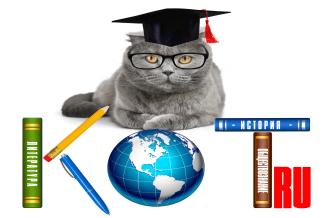 БЛАНК ОТВЕТОВДАННЫЕ УЧАСТНИКА:ОТВЕТЫ:Заполненный БЛАНК ОТВЕТОВ необходимо отправить на электронный адрес: ruskotru@mail.ruНазвание олимпиады «Великая русская революция»ФИО участникаКласс/группаУчебное заведение, город (ССУЗ, ВУЗ) ФИО преподавателя-наставникаАдрес электр. почты участникаАдрес электр. почты преподавателя-наставникаНомер задания123456789101112131415161718192021222324252627282930